Информационное сообщениеМинистерство имущественных и земельных отношений Республики Карелия сообщает о проведении в электронной форме по продажи без объявления цены  здания картофелехранилища с кадастровым номером 10:05:0000000:1336, общей площадью 919 кв.м и земельного участка с кадастровым номером 10:05:0060205:7 площадью 9452 кв.м, расположенных по адресу: Республика Карелия, р-н Питкярантский, д. Мийнала, д. б/н  на электронной торговой площадке ЗАО «Сбербанк-АСТ» utp.sberbank-ast.ruПродавец – Министерство имущественных и земельных отношений Республики Карелия. Адрес: 185035, Республика Карелия, г. Петрозаводск, ул. Герцена, д.13, тел.:8(8142)782-459Оператор электронной площадки - ЗАО «Сбербанк-АСТ», владеющее сайтом  http://utp.sberbank-ast.ru в информационно-телекоммуникационной сети «Интернет».Правообладатель – Республика Карелия.Способ приватизации – продажа государственного имущества без объявления цены, форма подачи предложений по цене приватизируемого имущества - открытая, в электронной форме.Предмет продажи - здание картофелехранилища с кадастровым номером 10:05:0000000:1336, общей площадью 919 кв.м и земельного участка с кадастровым номером 10:05:0060205:7 площадью 9452 кв.м, расположенных по адресу: Республика Карелия, р-н Питкярантский, д. Мийнала, д. б/н.Описание приватизируемого объекта составлено на основании технического паспорта здания от 24.01.2002г (инвентарный номер 1051)Год постройки – 1990. Число этажей – 1;Конструктивные элементы:Фундамент – бутовый ленточный; Стены и их отделка – кирпичные;Перекрытия чердачное -  ж/бетонное; Крыша – совмещенная, рулонная;Полы – бетонные; Отопление – печное; Электрооснаб. – открытая проводкаЗемельный участок: Площадь – 9452 кв.м.; Кадастровый номер 10:05:0060205:7;Категория земель: земли населенных пунктов;Разрешенное использование: для размещения строений и сооружений сельскохозяйственного производства;Адрес: Республика Карелия, район Питкярантский, деревня Мийнала, улица Островская. Земельный участок расположен юго-восточной части кадастрового квартала 10:05:0060205.Обременение и дополнительная информация:На земельном участке с кадастровым номером 10:05:0060205:7 имеется ограничение прав, предусмотренные статьями  56, 56.1 Земельного Кодекса Российской Федерации.Объект приватизации является государственной собственностью Республики Карелия. Государственная регистрация права собственности Республики Карелия на нежилое здание картофелехранилища с кадастровым номером 10:05:0000000:1336, общей площадью 919 кв.м., расположенное по адресу: Республика Карелия, р-н Питкярантский, д. Мийнала, д. б/н,  регистрационная запись №10-10-07/005/2009-309 от 28.04.2009  подтверждается: Выпиской из Единого государственного реестра недвижимости об основных характеристиках и зарегистрированных правах на объект недвижимости от 13.09.2021 г. № КУВИ-002/2021-121733389.Государственная регистрация права собственности Республики Карелия на земельный участок с кадастровым номером 10:05:0060205:7 регистрационная запись №10-10-07/001/2010-495 от 05.03.2010 г., подтверждается: Выпиской из Единого государственного реестра недвижимости об основных характеристиках и зарегистрированных правах на объект недвижимости от 20.09.2021 г. №КУВИ-002/2021-125226848.Сроки, время подачи заявок. Указанное в настоящем информационном сообщении время – московское.При исчислении сроков, указанных в настоящем информационном сообщении, принимается время сервера электронной торговой площадки – московское.Дата начала приема заявок – с 09 час. 00  мин.  «05» октября 2021 г.Дата окончания приема заявок  – в 23 час. 30  мин. «14» ноября 2021 г.Рассмотрение заявок и признание претендентов участниками продажи посредством без объявления цены, а также подведение итогов состоится в 11 час. 00  мин. «15»  ноября 2020г.Место, рассмотрение заявок и проведения продажи: электронная площадка – универсальная торговая платформа ЗАО «Сбербанк-АСТ», размещенная на сайте http://utp.sberbank-ast.ru в сети Интернет (торговая секция «Приватизация, аренда и продажа прав»).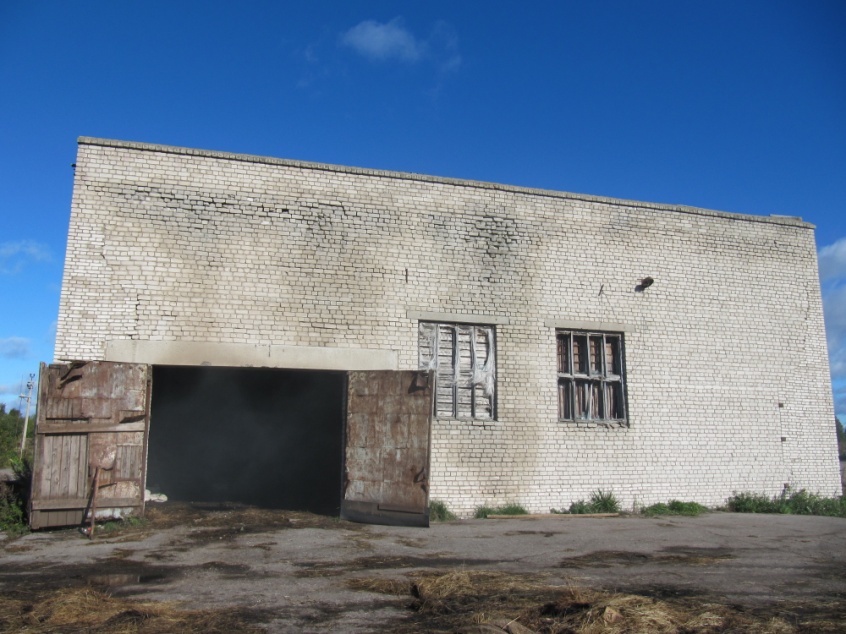 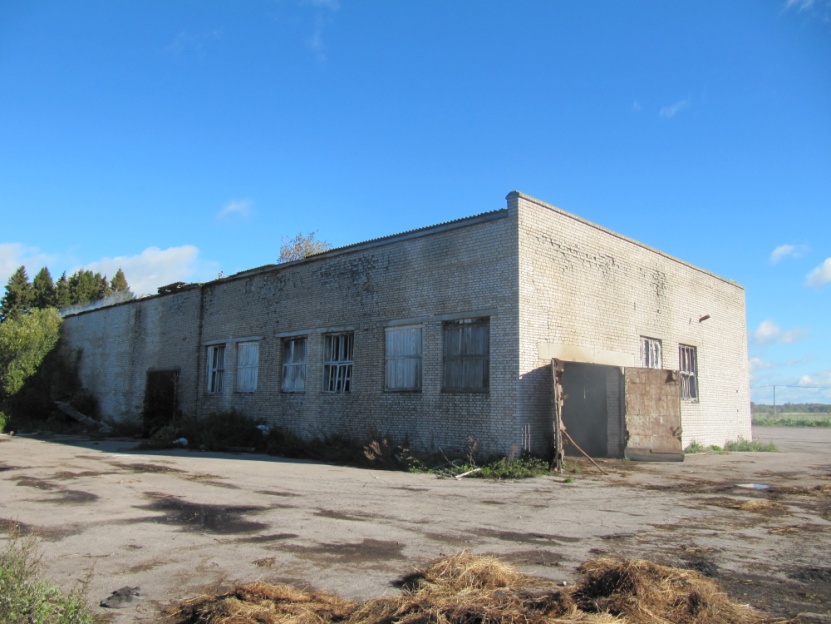 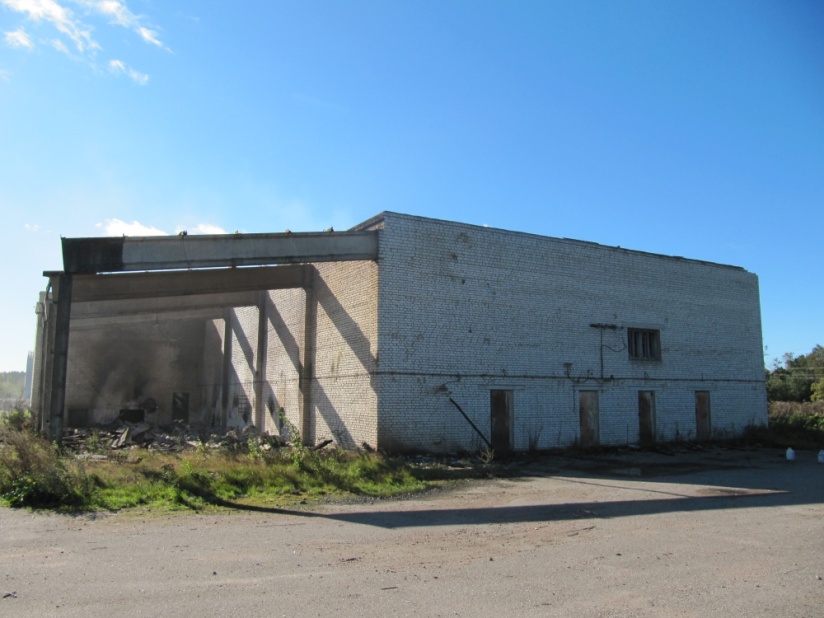 